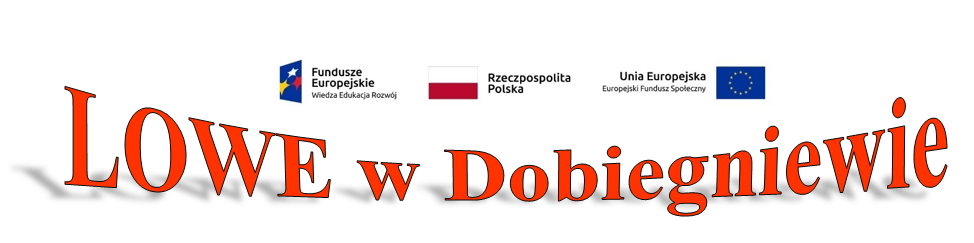 REALIZACJA NASZYCH DZIAŁAŃCyberprzestrzeń dla senioraW  ramach projektu LOVE zostały przeprowadzone zajęcia z zakresu obsługi komputera, tabletu, smartfona. Ze względu na pandemię koronawirusa, zajęcia odbywały się oczywiście w mało licznych grupach. Tematyka spotkań, to m.in. kształcenie i doskonalenie umiejętności pracy zdalnej, kontaktów on-line itp. z wykorzystaniem aplikacji Teams. Znajomość pracy na platformie  komunikacyjnej, jaką jest Teams, daje szansę uczestnikom na łatwiejsze przystosowanie się do obecnej sytuacji (np. udział w szkoleniach on-line, kontakt rodzic - nauczyciel).Trener zajęć -  nauczyciel informatyki w GZS w Dobiegniewie
- Mariusz Wicher